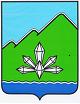 АДМИНИСТРАЦИЯ ДАЛЬНЕГОРСКОГО ГОРОДСКОГО ОКРУГА                 ПРИМОРСКОГО КРАЯПОСТАНОВЛЕНИЕ 			                          г. Дальнегорск                               №  _______О внесении изменений в постановление администрацииДальнегорского городского округа от 14.09.2017 № 542-па «Об утверждении муниципальной программы «Развитие физической культуры и спорта Дальнегорского городского округа» на 2018 – 2022 годы»На основании Федерального закона от 06.10.2003 № 131-ФЗ «Об общих принципах организации местного самоуправления в Российской Федерации», Закона Приморского края  от 16.03.2019 №450-КЗ «О внесении изменений в Закон Приморского края «О краевом бюджете на 2019 год и плановый период 2020 и 2021 годов», постановления Администрации Приморского края  от 22.05.2019       № 293-па «Об утверждении распределения субсидий из краевого бюджета бюджетам муниципальных образований Приморского края на обеспечение спортивным инвентарем, спортивным оборудованием и спортивными транспортными средствами муниципальных учреждений спортивной направленности на 2019 год»,  решения Думы Дальнегорского городского округа от  07.12.2018 № 198 «О бюджете Дальнегорского городского округа на 2019 год и плановый период 2020 и 2021 годов», руководствуясь Уставом Дальнегорского городского округа, администрация Дальнегорского городского округаПОСТАНОВЛЯЕТ:Внести в постановление администрации Дальнегорского городского округа от 14.09.2017 № 542-па «Об утверждении муниципальной программы «Развитие физической культуры и спорта Дальнегорского городского округа» на 2018 – 2022 годы» следующие изменения:муниципальную программу «Развитие физической культуры и спорта Дальнегорского городского округа», утвержденную постановлением администрации Дальнегорского городского округа от 14.09.2017 № 542-па, изложить в новой редакции (прилагается).Признать утратившим силу пункт 2 постановления администрации Дальнегорского городского от 29.05.2019 № 364-па «О внесении изменений в постановление администрации Дальнегорского городского округа от 14.09.2017    № 542-па «Об утверждении муниципальной программы «Развитие физической культуры и спорта Дальнегорского городского округа» на 2018 – 2022 годы».Разместить настоящее постановление на официальном сайте Дальнегорского городского округа.Контроль за исполнением настоящего постановления возложить на первого заместителя главы администрации Дальнегорского городского округа Абрамова С.И.Глава Дальнегорскогогородского округа                                               			      А.М. Теребилов